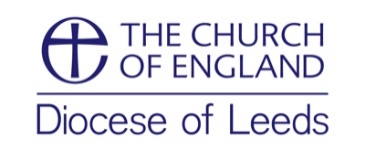 First steps to recruitmentThis document is intended to help you think through the process of the recruitment of a children, families or youth worker.  Please use it as an aid as you prepare to create a role.  Although intended to be used for a paid worker some of it can also be used to help the thought-processes of a volunteer role.If you need any further information please contact the Children, Young People and Families team by email: childrenyouth@leeds.anglican.org